Frozen Service LinesFrequently Asked Questions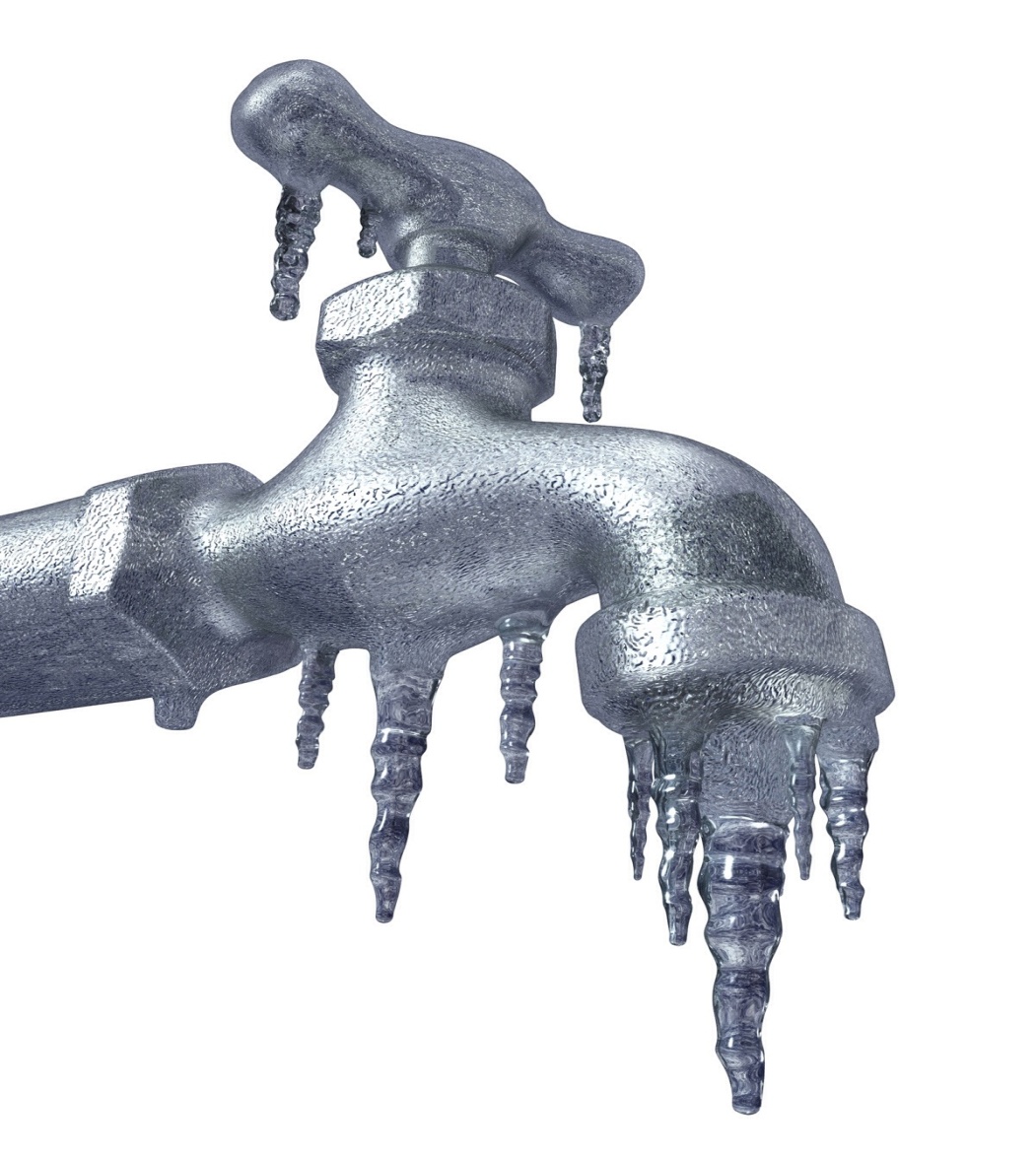 